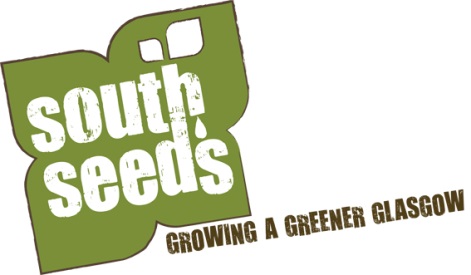 South Seeds is looking for 3 motivated individualsto join the Board of TrusteesBackgroundSouth Seeds - set up by local residents in 2011 - was the first Scottish charitable incorporated organisation (SCIO). The organisation is owned by its members - who are local people, keen to see the Southside of Glasgow, an area which suffers from regular negative representation in the media, improve. The membership vote for Charity Trustees at the AGM, further Board Members can be co-opted during the year. The Board of Charity Trustees has evolved since its first beginnings. The Board meet throughout the year, usually on a monthly basis and support staff as and when required.At South Seeds AGM on 28th April 2014, the membership adopted the Scottish Government’s Climate Challenge Pledge. This complements South Seeds’ aims of advancing environmental protection and improvement in the Southside of Glasgow.South Seeds is currently delivering their third Scottish Government Climate Challenge Funded project, and through our delivery of Climate Challenge projects we have:won six awards, including the Saltire Society Innovation in Housing Award 2013 for our Energy Snapshot report and the Greener Together Award 2014doubled our target of establishing food growing space in densely populated areas of the Southside of Glasgowidentified and trialled a number of solutions tailored to reducing energy use for local property types and launched an energy saving handyman servicelaunched a composting and food waste programmeidentified renewable energy opportunities locallyprovided support and direction to other community groups across Scotland attempting to engage their own local residents to reduce energy demandSouth Seeds has run other projects with a view to improving the Southside. The sculpture project, funded by The Big Lottery’s Awards for All, enabled residents to create stone sculptures which are now displayed throughout the area. South Seeds published the Govanhill Gazette funded by Zero Waste Scotland, a free newspaper which investigated local waste issues.For more information about South Seeds see www.southseeds.orgWhat we are looking forCurrently, we have six Board Members and we are looking to add to this group. Board Members are expected: To contribute relevant experience, expertise and insight into the development of South Seeds. To provide effective support and act as an accountable member of the Board. To ensure the sustainability and long term financial viability of South Seeds. We need individuals who are dedicated to making a difference to the Southside of Glasgow and people’s lives, regardless of their background or personal circumstances. Ideally you will be representative of the community of the Southside of Glasgow, have experience of South Seeds services and/or experience of organisational development.How to applyWe would like to know more about you. Please complete the form below. Return your completed form to info@southseeds.org by October 31st 2015. Applications will be considered at the September Board meeting and successful candidates informed November/December.Successful candidates will be asked to observe a board meeting and meet with staff to see if they would like to become a Trustee.APPLICATION FORMPlease fill out all sections1. What is your interest in joining the board of South Seeds (300 words max)?2. Are you a Director or Trustee of any other organisation(s), if so please list?3. Let us know any other information you consider relevant (300 words max).Signature*________________________________   Date__________________________* An electronic signature is sufficientYour name:Your address:Your email address:Phone (evening):Phone (day):Your mobile: